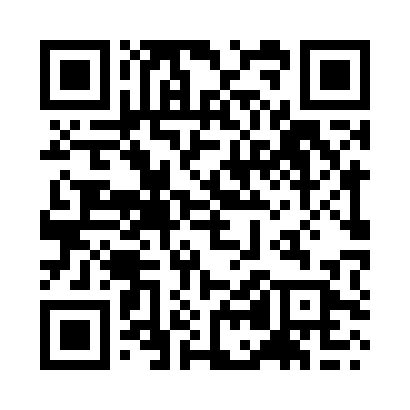 Prayer times for Khwahan, AfghanistanWed 1 May 2024 - Fri 31 May 2024High Latitude Method: NonePrayer Calculation Method: University of Islamic SciencesAsar Calculation Method: ShafiPrayer times provided by https://www.salahtimes.comDateDayFajrSunriseDhuhrAsrMaghribIsha1Wed3:144:5311:463:346:408:192Thu3:124:5211:463:346:418:213Fri3:114:5111:463:346:428:224Sat3:094:5011:463:356:438:235Sun3:084:4911:463:356:448:256Mon3:064:4711:463:356:458:267Tue3:054:4611:463:356:458:278Wed3:034:4511:463:356:468:299Thu3:024:4411:463:366:478:3010Fri3:014:4311:463:366:488:3111Sat2:594:4211:463:366:498:3312Sun2:584:4211:453:366:508:3413Mon2:564:4111:453:366:518:3514Tue2:554:4011:453:376:528:3715Wed2:544:3911:463:376:538:3816Thu2:534:3811:463:376:538:3917Fri2:514:3711:463:376:548:4018Sat2:504:3611:463:376:558:4219Sun2:494:3611:463:386:568:4320Mon2:484:3511:463:386:578:4421Tue2:474:3411:463:386:588:4522Wed2:464:3411:463:386:588:4723Thu2:454:3311:463:386:598:4824Fri2:444:3211:463:397:008:4925Sat2:434:3211:463:397:018:5026Sun2:424:3111:463:397:028:5127Mon2:414:3111:463:397:028:5328Tue2:404:3011:463:407:038:5429Wed2:394:3011:473:407:048:5530Thu2:384:2911:473:407:048:5631Fri2:374:2911:473:407:058:57